"Resik-Resik Kali Guyangan"Minggu, 29 Desember 2019.Karangtaruna Tunas Karya Bhakti dan KPAD Desa Pakis Kecamatan Sale dalam menyongsong musim penghujan bahu membahu "resik-resik kali guyangan".Melalui Program Kerja Karangtaruna Bidang Lingkungan Hidup, Bersama sama Membuat Kali menjadi lebih berwarna. Dengan harapan "Nek Kaline wes Resik, Ojo dibuaki Sampah"Ayo Sadar Kebersihan lingkungan!Matursuwun Karangtaruna dan KPAD! 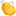 PEMUDA HARUS BERPERAN JANGAN HANYA BAPER-AN!.